Limerick City & County Council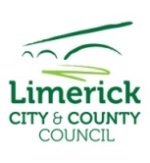 APPLICATION FORM FOR GRAVESPACE(S)TO BE COMPLETED BY APPLICANTName of Burial Ground:						_____________________________Number of Gravespaces required – (1 or 2):			_____________________________Name of Applicant:						_____________________________Address of Applicant:			________________________________________________					________________________________________________					________________________________________________Telephone Number:						________________________Signed by Applicant:						_____________________________Date:								______________________________________________________________________________________________________________TO BE COMPLETED BY CARETAKERNumber of Gravespace(s) to be allocated – (1 or 2)		_____________________________Fee for same:							_____________________________Receipt no.							_____________________________Signed by Caretaker:						_____________________________Date:								___________________________________________________________________________________________Please note that this completed application form plus the appropriate fees for gravespace(s) must be forwarded to Limerick City & County Council, Community & Support Services, Merchants Quay, Limerick or your local area office within seven days from date of completion of this application.	Persons purchasing a grave which coincides with a burial may also purchase online at   https://payments.limerick.ie/cemetery/  - PLEASE CHECK IN ADVANCE WITH CARETAKER THAT SPACES ARE AVAILABLE.On payment of the appropriate fee a receipt will be issued which should immediately be taken back to the Burial Ground Caretaker.NoteGravespace(s) are Non refundable.			